Stage 4 online speaking package for rural and remote schoolsNihongo Tanken CentreIntroductionThis package is designed for Stage 4 students in rural and remote schools to connect with the Tanken Centre, to meet native speakers and to practise their Japanese speaking skills. The package can be incorporated into a variety of existing units of work, for example, family or self-introductions. Alternatively, the package can be used as an incursion to increase student engagement and interest.The package consists of 2 parts, which are summarised below.Part 1 – before the live sessionIn class, students view the recorded sample conversations – standard or advanced – provided by the Tanken Centre staff. Check for understanding, where required. Students can create notes in their books about what they heard, for discussion and sharing. You can find the transcripts in Appendix A – transcripts.Students then complete Appendix B – speaking preparation, answering a range of questions about themselves. If needed, add furigana (romaji) on top of each line. Encourage students to practise asking and answering questions with a classmate. Students need to bring Appendix B to the live session.Part 2 – during the live sessionThe class connects with the Tanken Centre staff for a live and interactive lesson (approximately 30 to 35 minutes). During this time, students have an opportunity to answer questions about themselves, asked by the Tanken Centre staff.During the live sessions, students will be placed in groups. The groups will rotate between interacting with the Tanken Centre staff and completing 2 offline activities.Example arrangement and timing for a class of 30 students:6 groups of 5 students each2 groups will interact live with the Tanken Centre staff at a time, for 7 minutes each.While 2 groups are interacting live, the remaining 4 groups complete 2 offline activities (see below – Activity 1 and Activity 2).All groups will then finish with a game.Sample rotation sequence:Groups 1 and 2: Activity 1 > Activity 2 > interactive session > gameGroups 3 and 4: Activity 1 > interactive session > Activity 2 > gameGroups 5 and 6: interactive session > Activity 1 > Activity 2 > gameActivitiesActivity 1 – character cardsBefore the live session, print and cut out 6 sets of Appendix C – character cards. Give each student in the group a different card. Students create responses based on the character on their card, writing these in full sentences in Japanese. Assist students, where required.Activity 2 – conversationStudents take turns to ask each other questions about their character. Make sure every student has the chance to ask and answer questions.Interactive sessionDuring this session, students will have a conversation with the Tanken Centre staff. Students will be asked questions about themselves and respond in Japanese. Students use Appendix B – speaking preparation to support them during the conversation.GameStudents continue to work in their groups. Assign the numbers one to 5, to each group member. Each group will then line up with their members numbered as one to 5, with one at the front of the line and 5 at the back.Student one from each group will stand up and listen to a question asked by the Tanken Centre staff. The rest of the class must remain quiet and cannot help. The first student to raise their hand and answer the question correctly will earn a point for their team. Two questions will be asked before moving to student 2. The game will continue until all students have had a turn at playing.At the conclusion of the game, announce the team with the highest number of points as the winning team. This is the end of the lesson.Supporting studentsStudents may be given scaffolds such as hiragana charts, sentence builders or grammar and vocabulary lists to support them in completing the activities if needed. Provide students with Appendix D – vocabulary list, where required.Appendix A – transcriptsSample conversation 1 (standard)View the ‘Self introduction – standard’ video.M: Mieko; T: TakaM: おなまえは？T: たかです。おなまえは？M: みえこです。たかさんは、なんさいですか。T: ぼくは、３９さいです。みえこさんは？M: わたしは４４さいです。たかさんは、どこにすんでいますか。T: ぼくは、パラマタ(ぱらまた)にすんでいます。みえこさんは？M: わたしは、ボンダイ(ぼんだい)にすんでいます。たかさんのかぞくはなんにんですか。T: ４にんです。みえこさんは？M: ３にんです。たかさんは、ペット(ぺっと)をかっていますか。T: はい、ねこをかっています。みえこさんは？M: いぬをかっています。たかさんのしゅみはなんですか。T: サッカー(さっかー)です。みえこさんのしゅみはなんですか。M: テニス(てにす)です。たかさんのすきなたべものはなんですか。T: すしとやきそばです。みえこさんのすきたべものはなんですか。M: おにぎりとケーキ(けーき)です。Sample conversation 2 (advanced)View the ‘Self introduction – advanced’ video.M: Mieko; T: TakaM: こんにちは、おなまえは？T: たかです。おなまえは？M: みえこです。たかさんは、なんさいですか。T: ぼくは、３９さいです。みえこさんは？M: わたしは４４さいです。たかさんは、どこにすんでいますか？T: ぼくは、パラマタ(ぱらまた)にすんでいます。おおきいまちです。みえこさんは？M: わたしは、ボンダイ(ぼんだい)にすんでいます。ビーチ(びーち)のちかくです。T: そうですか。いいですね。M: たかさんのかぞくはなんにんですか。T: ４にんです。ちちとははとおとうととぼくです。みえこさんは？M: ３にんです。ちちとははとわたしです。たかさんは、ペット(ぺっと)をかっていますか？T: はい、ねこがいます。なまえは、みゅうーです。とてもかわいいです。みえこさんはペット(ぺっと)をかっていますか。M: はい、いぬをかっています。なまえは、あおです。とてもおおきいです。たかさんのしゅみはなんですか。T: サッカー(さっかー)です。りょうりもすきです。M: りょうり？T: クッキング(くっきんぐ)です。M: あー、そうですか。いいですね。T: みえこさんのしゅみはなんですか。M: テニス(てにす)です。すいえいもすきです。T: すいえい？M: スイミング(すいみんぐ)です。たかさんのすきなたべものはなんですか。T: すしとやきそばです。ラーメン(らーめん)もすきです。みえこさんのすきたべものはなんですか。M: おにぎりとケーキ(けーき)です。チョコレート(ちょこれーと)もすきです。Appendix B – speaking preparationComplete your answers to the questions, using a full sentence. A sample answer to each question is included, to support you.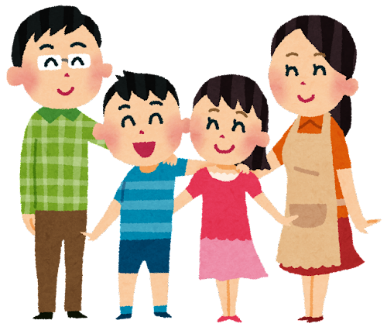 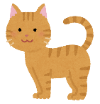 Appendix C – character cardsAppendix D – vocabulary listSample conversation 1 (standard)Sample conversation 2 (advanced)© State of New South Wales (Department of Education), 2024The copyright material published in this resource is subject to the Copyright Act 1968 (Cth) and is owned by the NSW Department of Education or, where indicated, by a party other than the NSW Department of Education (third-party material).Copyright material available in this resource and owned by the NSW Department of Education is licensed under a Creative Commons Attribution 4.0 International (CC BY 4.0) license.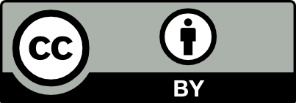 This license allows you to share and adapt the material for any purpose, even commercially.Attribution should be given to © State of New South Wales (Department of Education), 2024.Material in this resource not available under a Creative Commons license:the NSW Department of Education logo, other logos and trademark-protected materialmaterial owned by a third party that has been reproduced with permission. You will need to obtain permission from the third party to reuse its material.Links to third-party material and websitesPlease note that the provided (reading/viewing material/list/links/texts) are a suggestion only and implies no endorsement, by the New South Wales Department of Education, of any author, publisher, or book title. School principals and teachers are best placed to assess the suitability of resources that would complement the curriculum and reflect the needs and interests of their students.If you use the links provided in this document to access a third-party's website, you acknowledge that the terms of use, including licence terms set out on the third-party's website apply to the use which may be made of the materials on that third-party website or where permitted by the Copyright Act 1968 (Cth). The department accepts no responsibility for content on third-party websites.Syllabus outcomesOutcomes in actionML4-UND-01interprets and responds to information, opinions and ideas in texts to demonstrate understandingStudents listen to a recording of a conversation and make notes on the information they hear.ML4-CRT-01creates a range of texts for familiar communicative purposes by using culturally appropriate languageStudents create responses to questions about themselves.Students practise asking and responding to questions about themselves.Syllabus outcomeOutcome in actionML4-CRT-01creates a range of texts for familiar communicative purposes by using culturally appropriate languageStudents create responses to questions about a character on a card.Syllabus outcomeOutcome in actionML4-INT-01exchanges information and opinions in a range of familiar contexts by using culturally appropriate languageStudents ask and answer questions about their character by combining their knowledge of previously- and newly-learnt vocabulary and grammatical structures.Students demonstrate correct pronunciation and intonation to answer a range of questions.Syllabus outcomeOutcome in actionML4-INT-01exchanges information and opinions in a range of familiar contexts by using culturally appropriate languageStudents converse with Tanken Centre staff about themselves by combining their knowledge of previously- and newly-learnt vocabulary and grammatical structures.Students demonstrate correct pronunciation and intonation to answer a range of questions.Syllabus outcomeOutcome in actionML4-INT-01exchanges information and opinions in a range of familiar contexts by using culturally appropriate languageStudents demonstrate correct pronunciation and intonation to answer a range of questions about themselves.QuestionSample answerYour answerおなまえは。(What is your name?)ぼくはTomです。(I am Tom.)なんさいですか。(How old are you?) １４さいです。(I am 14 years old.)どこにすんでいますか。(Where do you live?)Bathurstにすんでいます。(I live in Bathurst.)かぞくはなんにんですか。(How many people in your family?)かぞくは４にんです。(There are 4 people.)をかっていますか。(Do you have any pets?)はい。ねこをかっています。(Yes, I have a cat.)しゅみはなんですか。(Do you have any hobbies?)しゅみはやきゅうです。(My hobby is baseball.)すきなたべものはなんですか。(What is your favourite food?)すきなたべものはすしです。(My favourite food is sushi.)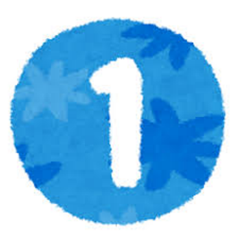 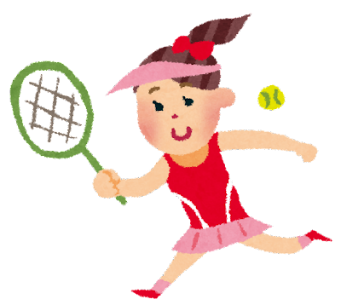 おなまえは。なんさいですか。どこにすんでいますか。かぞくはなんにんですか。をかっていますか。しゅみはなんですか。	すきなたべものはなんですか。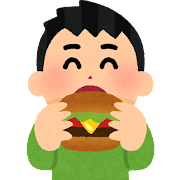 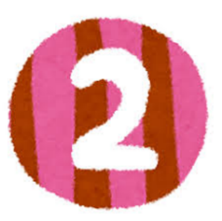 おなまえは。なんさいですか。どこにすんでいますか。かぞくはなんにんですか。をかっていますか。しゅみはなんですか。すきなたべものはなんですか。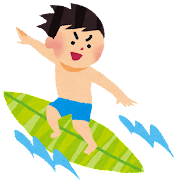 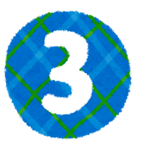 おなまえは。なんさいですか。どこにすんでいますか。かぞくはなんにんですか。をかっていますかしゅみはなんですか。すきなたべものはなんですか。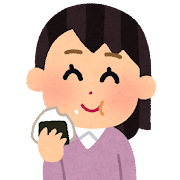 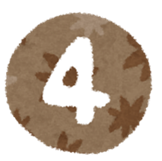 おなまえはなんさいですか。どこにすんでいますか。かぞくはなんにんですか。をかっていますか。しゅみはなんですか。すきなたべものはなんですか。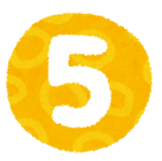 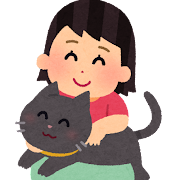 おなまえは。なんさいですかどこにすんでいますか。かぞくはなんにんですか。をかっていますか。しゅみはなんですか。すきなたべものはなんですか。Vocabulary list 1すんでいますto liveなんにんhow many peopleかっていますto keep a petいぬdogねこcatしゅみhobbyサッカー（さっかー）soccerテニス（てにす）tennisすきlikeたべものfoodすしsushiやきそばfried noodleおにぎりrice ballケーキ（けーき）cakeVocabulary list 2わたしI ぼくI (for boy or man)パラマタ（ぱらまた）Parramattaおおきいbigまちtownボンダイ（ぼんだい）Bondiビーチ（びーち）beachちかくnearbyそうですかIs that so?いいですね。Sounds good.ちちfatherははmotherおとうとyounger brotherなまえnameとてもveryかわいいcute or prettyりょうりcookingすいえいswimmingラーメン（らーめん）ramen noodleチョコレート（ちょこれーと）chocolate～もalso